I год обучения.                                    Непосредственно-образовательная деятельность1Тема: Овощи.Программное содержание:Познакомить детей с названиями овощей. Воспитывать усидчивость, интерес к занятиям познавательного характера.Демонстрационный материал:Предметные картинки с овощами (помидор, лук, огурец, морковь); Таблички с названиями овощей.Раздаточный материал:Конверты с картинками и табличками.Методические приёмы:Организационный момент.Сюрпризный момент (машина привезла овощи).Игра «Положи таблички верно»Итог занятия.Идите ко мне - т.Будем заниматься. - у
Ой! К нам приехала большая машина - у.
Машина - т.Машина что-то привезла -у.Что там? - у.Что это? - т.Посмотрите! -у.ПомидорОгурецЛукГоворите хорошо - уРамазан! Говори - у. Помидор - т.Идите за столы - у.Сядьте -тВозьмите картинки и таблички - у.
Будем играть - т.Положите таблички верно - у.
Неверно - т
Верно - т
Думайте - у.Что мы делали? - тМы занимались. - тВсе занимались хорошо. - у./Ход  НОД :Морковь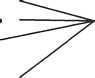 тI год обучения.Непосредственно-образовательная деятельность 2Тема: Овощи.Программное содержание:Продолжать уточнять и расширять представления детей об овощах.Развивать логическое мышление.Воспитывать усидчивость.Демонстрационный материал:Предметные картинки с овощами (помидор, огурец, морковь, лук);Таблички с названиями овощей.Организационные таблички.Раздаточный материал:Конверты с предметными картинками и табличками.Разрезные картинки (2 части).Методические приёмы:Организационный момент.Сюрпризный момент (кукла принесла мешочек с овощами).Игра «Чудесный мешочек» (называние овощей и нахождение парных табличек)Игра «Сложи картинку»Итог занятия.Ход  НОД :Ребята! - у.Будем заниматься - т.Слышите? Кто-то стучит к нам - у.Кто это? - т.Кукла - т.Привет! - т.Кукла Аня что-то принесла - у.Кукла Аня! - у.Что там? - т Что это? - т.Рома! - у. Говори - у.Лук - т.Говорим вместе - у.Рамазан! - у. Говори - у. Лук - т. Хорошо - у. И так далее со всеми овощами.Найди табличку одинаковую - у.Неверно - т Верно - т Встаньте - т.Идите ко мне - т.Будем играть - т.Ой! Картинки упали - у. /Помогите сложить картинки - у.Что получилось? - у.Помидор - т. Найди табличку - у.Молодец! - у. Верно - т.А тут что получилось? - у.Морковь - т. Найди табличку - у.Молодец - у. Хорошо - у.Молодцы! - у
Что мы делали?
Мы занимались.
Все занимались-т.— т.хорошо. - у.I год обучения.Непосредственно-образовательная деятельность 3Тема: Овощи.Программное содержание:Закрепить умение называть овощи путем показа табличек. Продолжать развивать логическое мышление.Воспитывать интерес к занятиям.Демонстрационный материал:Предметные картинки с овощами (помидор, огурец, морковь, лук); Таблички с названиями овощей.Организационные таблички.Разрезные картинки (морковь, помидор, огурец).Методические приёмы:Организационный момент.Игра «Найди парные таблички»Игра «Сложите картинки и назовите, что это?»Итог занятия.                                                                      Ход НОД:Идите ко мне - т. Сядьте за столы - у.Будем заниматься - т Будем играть - т.Разложите картинки - у.Найдите таблички - у.А сейчас найдите одинаковые таблички - у Молодцы! - у Встаньте -т.Кто-то сломал картинки - у.Давайте соберем их - у.Неверно - т  Верно -т Думай(те) - у.Рамазан! - у. Что получилось? - у.Найди табличку - у.Морковь - т Помидор - т Лук - т Огурец - т.Говори хорошо - у.Молодец! - у.Что мы делали? - т Мы занимались - т Занимались хорошо- у Говорим вместе - у Мы занимались - т Рамазан! Занимался хорошо - у.Роман! Занимался хорошо - у.Думал. Говорил - у.Оля! Занималась хорошо - у.Все - у.Идите играть - т.II год обучения.Непосредственно-образовательная деятельность IТема: Овощи.Программное содержание:Уточнять и расширять представления детей об овощах.Учить различать овощи по вкусу.Демонстрационный материал:Картинки предметные (овощи).Таблички (овощи).Натуральные овощи.Раздаточный материал:Конверты с табличками и картинками (овощи).Методические приёмы:Организационный момент.Сюрпризный момент (чудесная коробочка).Игровое упражнение «Разложи таблички»Игра «Узнай на вкус».Итог занятия.Ход НОД ;Сядьте - тЧто тут стоит? - у.Красивая коробочка - у.Что там? - т Посмотрим? - у Да. - у Давайте откроем - у.Что это? - т Говорим вместе - у Это помидор - т Это огурец - т Это морковь - т Это лук - тУ вас на столе есть картинки и таблички - у.Разложите картинки - у.Положите правильно таблички - у.Неправильно! - т Правильно! - у Молодец! - т.Оля! - у. Думай! - у.Где морковь? - т. Вот - у.Правильно - т.Ребята! - у. Идите ко мне - т.Будем играть - т (показ Натуральных овощей и нарезанных овощей).Каждый ребенок берет ломтик, пробует его на вкус и показывает на тот овощ, который он съел.Возьми что хочешь - у.Что ты съел? - т Правильно! - у Неправильно! - т А теперь закроем глаза - у.Положим Рамазану морковь - у.Что ты съел? - т Покажи картинку - у.Ребята! Правильно показал Рамазан? Да - у. Нет - у.Найди табличку - т.Говори - у.Что это? - т.Морковь - т.Так же с другими овощами. Молодцы! - у. Играли хорошо - у. Что мы делали? - т.Мы занимались - тМы играли - тВсе - у. Идите играть - тII год обучения. Непосредственно-образовательная деятельность 2Тема: Овощи.Программное содержание:Продолжать расширять представления детей об овощах.Познакомить детей с цветом, формой овощей.Продолжать учить детей различать овощи по вкусу и на ощупь.Воспитывать интерес к познавательным занятиям.Демонстрационный материал:Картинки с овощами (помидор, огурец, морковь, капуста, лук);Натуральные овощи.Муляжи овощей.Таблички.Раздаточный материал:Таблички с названиями овощей.Методические приёмы:Организационный момент.Игровое упражнение «Назови, что это?» (педагог показывает картинку, табличку).Игра «Узнай на ощупь» (рассматривание овощей и описание их).Физкультминутка.Игра «Что съел (а)?»Итог занятия.Ход  НОД :Ребята! Сядьте - тЧто будем делать? - тБудем заниматься - тБудем говорить - тБудем играть - тУ меня есть картинки - уЯ буду показывать картинку - у.А вы покажите табличку - у.Что это? - т Помидор - т Огурец - т Морковь - т Капуста - т Лук - тНеправильно - т  Правильно - т Идите ко мне - т.Будем играть - т	чСмотрите! Какой красивый мешок - у.Там лежит помидор, огурец, морковь, капуста, лук - уВы будете угадывать, что там? - тРома - у. Иди ко мне - тОпусти руку в мешок - у. Что там? - тПомидор - т. Давай посмотрим? - уПравильно - т. Помидор - тГоворим вместе - у.Ребята! - у. А какой помидор? - т.Помидор круглый - т. (показываем вместе руками). Помидор красный - т Хорошо - у.Говорим вместе - у.Помидор круглый и красный - т Рома! - у. Говори сам - у. Молодец - у.Что это? - т. Огурец - т. Посмотри? - у.Правильно - т. Огурец - т.Какой огурец? - т. Огурец зеленый - т. Огурец- длинный - Что там? - т Оля! Скажи - у.Лук - т. Ты правильно угадала. - у.Лук какой? - тЛук — желтый - т. Г оворим все вместе - у.Молодцы! - у. Говорили хорошо - у.Встаньте - т.Будем собирать урожай - у. (физкультминутка)Дети имитируют действия по словесной инструкции. Выдергиваем морковь - т.Срываем огурцы и помидоры - у.Выкапываем лук - у.Срезаем капусту - у.Повторяется все 2-3 раза.Молодцы! - у.Сядьте - т. У меня есть нарезанные овощи - у.Будем отгадывать, что съели? - у.Закрой(те) глаза - у. Что съел (а)? - тПокажи картинку - уОгурец - т Помидор - т Лук-т Морковь - т Капуста -т Ребята! - у.Что мы делали? - т Мы занимались - т.Мы играли. - тМы говорили. - тВсе занимались хорошо - у.Все - у.II год обучения.  Непосредственно-образовательная деятельность 3 .Тема: Овощи.Программное содержание:Продолжать обогащать представления детей об овощах.Продолжать знакомить детей с цветом и формой овощей.Продолжать развивать логическое мышление и память.Демонстрационный материал:Предметные картинки (овощи) и таблички;Разрезные картинки (2-4 части);Организационные таблички;Муляжи овощей.Раздаточный материал:Конверты с разрезными картинками.Предметные картинки (овощи) для игры «Что изменилось?»Методические приёмы:Организационный момент.Сюрпризный момент. (В красивом конверте зайка принес разрезные картинки)Игра «разрезные картинки» (на ковре).Рассматривание муляжей. Вопросы к детям (название формы, цвета овощей)Игра «Что изменилось?»Итог занятия.Ход НОД :Дети подходят к мольберту, где расположены таблички с названием овощей. Встают полукругом.Что будем делать? - т Будем заниматься - т Рома! - у . Что будем делать? - у.Будем говорить - т Будем играть - тКто к нам стучится? - у. Мешает заниматься? - уЗайка! - у. Привет - т. Зачем мешаешь нам заниматься? - у.Нет не мешаю - у. Я принес картинки - у. Они порвались. - у.Не могу собрать - у. Помогите - т.Поможем? - у. Да - у.Сложите картинки - тРамазан! - у . Что получилось? - у.Что это? - тПомидор - т	Неправильно - тОгурец - т	Правильно - тМорковь - т	Найдите табличку - у4 Говори - у.Не спеши - у.Молодцы! - у. Помогли зайцу. Спасибо, ребята! Пока - у.Все - у. Заяц ушел - у.Идите за столы - у.Сядьте - тУ вас на столах лежат таблички - у. Я буду спрашивать, а вы находить правильные таблички - у.Что это? - т. (показываю муляж овоща)Это помидор - т Какой помидор - т.Помидор круглый - т (показываем руками) Какого цвета помидор? - т Помидор красного цвета - т Ребята! - у. Говорим вместе - у.Помидор круглый и красный - т.Оля! Повтори - у. Правильно - у.Что это? - т Это огурец - т Какой огурец? - т Огурец длинный - т Какого цвета огурец? - т Огурец зеленый - т Правильно - тОгурец длинный и зеленый - т Говорим вместе - у. Рамазан! Повтори - у. Молодец! - у.Что это? - т Какого цвета лук? - т Лук желтого цвета - т Говорите - у.Хорошо говорили - у. Молодцы - у.Будем играть - т У меня есть помидор - т огурец - т лук - тВы закройте глаза - у.Я что-то убери - у.Что изменилось? - т Чего не хватает? - у.Что я убрала? - у.Огурец - т Правильно - тНеправильно - т. и так далее.Дети, что мы делали? - у Мы играли - т А еще мы говорили - у Рома! Рамазан! Оля! - у.Все говорили хорошо - у.Играйте - у.II год обучения.Непосредственно-образовательная деятельность 4.Тема: Овощи.Программное содержание:Закрепит умение называть овощи путем показа табличек и устно.Воспитывать интерес к занятиям, носящих познавательный характер.Демонстрационный материал:Предметные картинки и таблички «Овощи» (помидор, морковь, огурец, лук, капуста), организационные таблички;Раздаточный материал:Маленькие картинки с изображением овощей и соответствующие таблички.Методические приёмы:Организационный момент.Игровое упражнение «Что это?» (Педагог показывает табличку, а дети находят нужную картинку).Работа с перфокартами (обводить подписи к картинкам).Физкультминутка (с ножками и ручками).Вопросы к детям и итог занятия (на ковре).Ход НОД :Сядьте - т Встаньте - т.Что будем делать? - т Будем заниматься - т.Будем играть - т Будем говорить - тЯ буду показывать табличку, а вы найдите картинку - у.Лук - т. Читайте - у.Покажите картинку - у.Неправильно - т Правильно - т Морковь - т Огурец - т Помидор - т Капуста - т Будем писать - т Возьмите ручки - у.Пишите - тДержи ручку правильно - у А сейчас поиграем - у.Ручками похлопаем - у.Ножками потопаем - у.Подняли ручки, потрясли - у.	Ух, устали - у. Все - у. Отдохнули - у. Идите ко мне - тКакой красивый помидор - уКакой помидор? - т.	Какого цвета? - тКакой огурец - т.	Какого цвета? - тКакой лук? - т	Какого цвета? - тПомидор круглый и красный - тОгурец длинный и зеленый - тЛук желтый - тГовори(те) хорошо - у. Не спеши(те) - у. Молодцы - у.Что мы делали? - т Мы занимались - т.Как занимались? - у.Занимались хорошо - у.Мы молодцы! - у.Ill год обучения.Непосредственно-образовательная деятельность 1Тема: Овощи.Программное содержание:Уточнять и расширять представления детей об овощах.Познакомить детей с понятием «овощи», о том, что они растут в огороде.Закрепить умение узнавать овощи на ощупь и по вкусу.Демонстрационный материал:Натуральные овощи, муляжи овощей;Предметные картинки (помидор, огурец, морковь, свекла, картофель, лук, капуста). Таблички с названиями овощей.Организационные таблички.Макет «огорода».Раздаточный материал:Набор табличек с названиями овощей (у каждого ребёнка).Методические приёмы:Организационный момент.Игра «Чудесный мешочек» (педагог показывает муляж фрукта, а дети находят табличку).Игра «Узнай на ощупь».Физкультминутка (дети должны выполнять данные им инструкции в письменном виде. Бегите. Идите. Стойте. Хлопайте. Топайте.)Игра «Узнай по вкусу».Итог занятияХод НОД :Ребята! - у.Сядьте - т.Что будем делать? - т. Верно, -уБудем заниматься. - т. А что еще Рома будем делать? - у. Будем слушать - т.Будем играть. -тБудем говорить, -тХорошо - у Говорим вместе - у.Рамазан! - у Скжи один - у Будем говорить - т Какой красивый мешок тут стоит - у Кто нам его принес? -у.Заяц - т. Что там? - у Что это? - уПомидор - т, у/д	VМорковь - - т, у/дОгурец - т, у/дКапуста - - т, у/дКартофель - т, у/дЛук - т, у/дСвекла - т, у/дРамазан! Оля! - у. Покажите табличку - т. Хорошо.- у.Правильно - у.Рома! - у. Скажи сам, что это? - у.Ребята! Помидор, морковь, огурец, капуста, картофель, лук, свекла, - у. Это овощи - т, у/д. Скажем вместе - у. овощи - т. Посмотрите (показываю макет огорода). Овощи растут в огороде - т. Говорит - у. Это огород - т, у/д, тут грядки - т.На этой грядке растут помидоры - у.А на этой лук - у.А тут свекла - у. И так далее.Где растут овощи? - т.Овощи растут в огороде - т.Встаньте - т. Идите ко мне - т.Будем играть - т.Узнай на ощупь - у.Угадай, что там? - у.Рамазан! - у. Рома правильно сказал нам, что там капуста? - у.Да. Рома молодец - у.Оля, что там? - у.Огурец - т Верно? - у Нет - у.Оля! Подумай еще - у. Морковь - т Верно - у. И так далее.Мы устали - у. Давайте отдохнем - у.Бегите - т Идите - т.Хлопайте - т.Топайте - т.Отдохнули? И еще немного позанимаемся - у Рамазан! Кто - у. Я - у.Иди ко мне - т.Что ты съел? - т.Помидор - т Огурец - т Морковь - т Капуста -т Лук - тОля! Кто? - у. Я- у.Что ты съела? - т Вкусно? Да - у.Неверно - т.Верно - т.Что мы делали? - т Мы говорили - т.Что еще делали? - у.Мы слушали - т.Мы играли - т.Молодцы! - у.Как занимались? - тОля! - у. Как занимался Рамазан? - у. чХорошо - -тПлохо - тНеважно - тА Рома? А Оля? Говорили все хорошо. Идите играть - у.Ill год обучения.Непосредственно-образовательная деятельность 2Тема: Овощи.Программное содержание:Продолжать расширять представления детей об овощах. Познакомить детей с понятиями «вареные овощи» и «сырые овощи». Воспитывать интерес к познавательным занятиям.Демонстрационный материал:Предметные картинки «овощи».Таблички с названиями овощей.Организованные таблички.Вареные и сырые овощи.Кроссворд на тему «Овощи».Раздаточный материал.КроссвордыМетодические приёмы:Организационный моментКроссворд «Овощи» (возле мольберта).Игра «Что съела?» (сравнение сырых и вареных овощей)Работа в тетрадях.Итог занятия.Ход НОД :Ребята! - у. Идите ко мне - т.Что будем делать? - т Верно - у.Будем говорить - т .Будем слушать - т.Будем играть - т.Смотрите! - у. Мы будем учиться - у. разгадывать кроссворд - т.Цифра 1. Что это? - у. Верно - у. Помидор - т. Пишем -у.Каждую букву в свой квадратик - у.Цифра 2. Что это? - у.Хорошо - у.Морковь - т Огурец - т Капуста - т Картофель - т Свекла - т Лук - т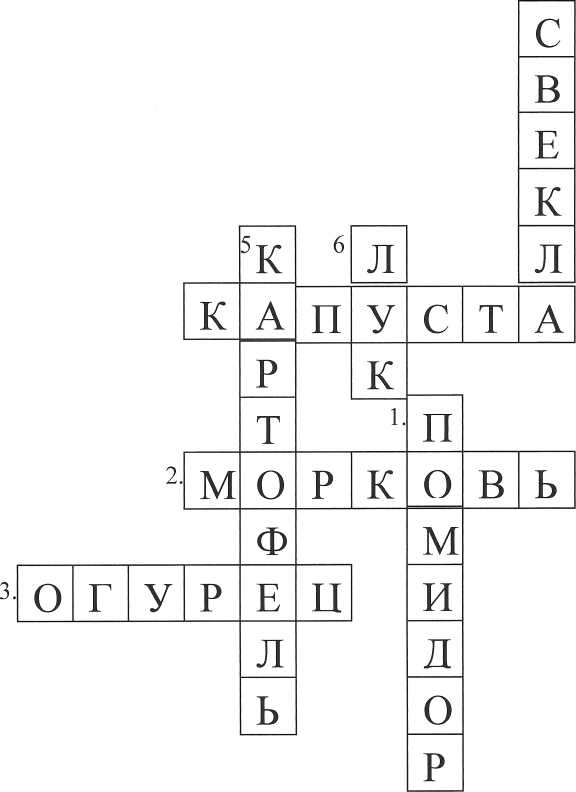 Молодцы! - у.Отгадали кроссворд - у.Идите за столы -у.Сядьте - тУ вас на столах маленькие кроссворды- у. Заполните кроссворды сами.Лк_св1CJIАм2ОвТлДумайте - у Пишите - тМолодцы! - у. Все всё написали - у У меня на подносе что-то лежит. Что это? - у.Верно! - у. Это овощи - т.Говорили вместе - у.Скажи Рома - у. Овощи - т.Посмотрите! Одинаковые овощи? - у Да - у . Давайте их назовем - у.Морковь - т Картофель - т Свекла - тТолько смотрите, эти овощи сырые - у.А эти овощи вареные - у.Повар их сварил в оде - у.Давайте скажем вместе - у.Овощи сырые - т. Овощи вареные - т.Попробуйте -у.Рома - у. Где сырые овощи? - т Где вареные овощи?- т Вареные овощи - мягкие - т Сырые овощи твердые - т.А теперь - у. буем играть - т.Оля! - у. Или ко мне - у.Закрой(те) глаза - т Что ты съела? - т Картофель - у, т.Какой картофель? - т Вареный - т Сырой - т Неправильно - уПравильно - у. и так далее со всеми детьми, используя разные овощи. А сейчас откройте тетради и сами подпишите все предметы - у.У детей наклеены разные овощи, а они сами подписывают их названия. Все! - у. Занимались все хорошо. - у.Ill год обучения.                              Непосредственно-образовательная деятельность IТема: Овощи. Приготовление салата из вареных овощей. Программное содержание:Закрепить умение называть овощи устно или при помощи табличек. Расширять знание детей о вареных овощах (из них делают салаты).Демонстрационный материал:Картинки «Овощи».Таблички с названиями овощей.Вареные и сырые овощи.Раздаточный материал:Доски, ножи, вилки, ложка, кастрюля, фартуки, шапочки.Методические приёмы:Организационный момент.Рассматривание и называние овощей.Приготовление салатов.Итог занятия.Ход НОД :Сядьте - т.Сегодня - у. мы будем делать салат - т Говорим вместе - у.Не спешим. Говорим хорошо - у.Из чего будем делать салат? - т (показываю поднос с овощами) Овощи - у.Скажем вместе правильно - у.Салат из овощей - т.Из каких овощей? - у. (на доске написаны подсказки)Овощи сырые - т Овощи вареные - т Из вареных овощей - т Чтобы сделать салат нам нужны:Нож - т Кастрюля - т Тарелка -т Ложка - т Доска -тКакие вареные овощи мы возьмем? - у.Свекла -т Картофель - т Морковь - тА какие сырые? - т	\Лук - т, уЕще мы положим в наш салат - у. Что? - у Огурец - т., у. Говорите со мной - у.Огурец соленый-т.Идите мыть руки - у.Наденьте фартуки и шапочки - т Возьмите доски - тВозьмите ножи - тАккуратно - у. Ножом можно порезаться - у. Делайте как я - т.Возьмем вареные овощи - у.Режьте как я - т. Маленькие кубики -у.Я помогу - у.(Не) правильно - у.Добавим масло - т Помешаем - т Положим на тарелки - т Попробуем - у.Вкусно? Да - у.Что мы делали? - т Мы делали салат - т Рома! Рамазан! -у Говорите хорошо - у.Из чего делали салат? - у.Из овощей -т Из каких овощей? - т Из вареных - т Молодцы! - у.Ill год обучения.Непосредственно-образовательная деятельность 4Тема: Овощи.Программное содержание:Продолжать учить детей отвечать на вопросы педагога.Закрепить название овощей, понятие «овощи».Продолжать развивать внимание и мышление.Демонстрационный материал:Предметные картинки на тему «Овощи».Таблички на тему «Овощи».Организационные таблички.Раздаточный материал:Кроссворды на каждого ребенка.Альбомы индивидуальные на тему «Овощи».Методические  приёмы:Организационный момент.Отгадывание кроссвордов.Вопросы к детям. Работа с индивидуальными альбомами.Итог занятия.Ход НОД :Что будем делать? -т Будем говорить - тБудем слушать, будем отгадывать кроссворд - т Возьмите ручки - т Отгадывайте кроссворды.- т.Молодцы! - у (Не) правильно - у.А сейчас возьмите альбомы - уЧто это? - уЭто помидор - т, уКакой помидор? - тПомидор круглый и красный - тЧто это? - уЭто огурец - т, у.Какого цвета огурец? - т,Огурец зеленого цвета- т, у. Какой формы огурец? - т Огурец овальный, длинный - т, у Что это? - у.Это лук - т, у.Какого цвета лук? -т Лук желтого цвета - т, у.Какой еще лук? - у.Лук горький - т, у.Что это? - у Это овощи - т, у.Назовите овощи - т Лук - т Огурец - т Картофель - т Огурец - т Помидор - т Свекла - т Это овощи - тРебята! - у. Где растут овощи? -т Овощи растут в огороде - т Овощи растут на грядке -т Молодцы! – у  Непосредственно-образовательная деятельность Что мы делали? - т Мы говорили - т Мы слушали - т Мы отгадывали кроссворд - т Как вы занимались? - т Рамазан! - у.Как занимался Рома? - у.Хорошо - т Плохо - т Неважно- т Молодцы - у.Идите играть - у.ОгУрЕII1ПОмилОРгКАПУстАрЕ3ИКАРТОфЕЛьРУКкКАртОфЕльXсЛУмОркОвькЬптОгУрЕ цсXкОвО щипяБслУктвфлААУОвОщиПТЯнСдкЛУкФXъпОми дОРБкАпУстАР щмСвЕклАН  д к у огУрЕ ц шясвям орк ов ькАпУстА тфтсмАУикЛУкА ов о щинсАУР